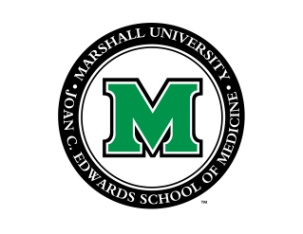 West Virginia School Health Technical Assistance CenterPlease join us Wednesday, February 7, 2018from 2:30-3:30 p.m.for a free webinar on THE IMPACT OF PARENTAL SUBSTANCE ABUSE ON CHILD DEVELOPMENTThe webinar will discuss the bio-psycho-social effects of parental substance use on children and the multidisciplinary approach to treatment and management of children impacted by parental substance abuse. This training is offered only via WebEx (no conference call lines will be available).  The Webinar is FREE but you must register in advance.  We are limited to 100 WebEx participants, so please register early and plan for group access when able.  This webinar will be recorded and posted with CEU’s for future listening for those unable to attend the live offering.Registration Link, CEU Information and Presenter Bioare available on our webpage:West Virginia School Health Technical Assistance CenterLearning ObjectivesParticipants will become aware of the proposed Mechanisms of How Parental Substance Use Disorder effects children.Participants will be able to recognize the physical and cognitive effects that encompass fetal alcohol spectrum disorders.Participants will have an understanding of the evidence of prenatal exposure of other substances (tobacco, marijuana, cocaine, opiates) and psychiatric outcomes in childhood. Participants will be able to discuss how the treatment of parental substance use disorders can benefit childhood pathology.Miscellaneous Information:CEUs pending through the Office of Maternal, Child and Family Health.  Social Work Continuing Education provider registration number (490089); West Virginia Board of Examiners for Registered Nurses provider number (WV1999‐0297).  This event is coordinated by the West Virginia Department of Education Office of Special Education along with the West Virginia School Health Technical Assistance Center at the Joan C. Edwards School of Medicine, Marshall University.For questions contact: Lori Haapala – haapala@marshall.edu or Rebecca King – rjking@k12.wv.usBio:  Dr. Lauren W. Morgan-Swager is currently an Associate Professor in the West Virginia University Department of Behavioral Medicine and Psychiatry where she is a practicing child and adolescent psychiatrist.  She received her M.D. from West Virginia University.  She completed a general psychiatry residency program and child and adolescent psychiatry fellowship program at the University of North Carolina, Chapel Hill.  Currently, Dr. Swager serves as the child and adolescent psychiatry fellowship training director at West Virginia University and is also the assistant general psychiatry program director.  She is involved in medical student education through the Psychiatry Medical Student Interest Group.  Dr. Swager’s clinical interests lie in the diagnosis and treatment of childhood depression, bipolar disorder, psychotic disorders, autism, developmental delays, ADHD, substance use and anxiety disorders.  In addition to her clinical work with children and teens who are suffering with emotional and behavior problems she has maintained active research interests in the effects of video games in youth, exploring sexual functioning in patients with breast cancer and collaborated with the WVU School of Dentistry on understanding the impact of psychopharmacological drugs on the symptoms of xerostomia (dry mouth).  She serves as the medical director of the PREVENT clinic for adolescent substance use treatment, has previously served as a consultant to Monongalia County Schools, and is currently the director of the Pediatric Psychiatry Consultation service to WVU Children’s Hospital.  In May 2017, she completed the Mayo Clinic’s training program to become a Certified Tobacco Treatment Specialist.  SAVE THESE DATES:When: 2:30pm-3:30pm Visit West Virginia School Health Technical Assistance Center for more information. February 2018		Child Human TraffickingFebruary 2018		Compassion FatigueMarch 2018		Say WHAT: I am getting a student with a tracheotomy who is on a ventilator??April 10, 2018		Part I – Veterans Mental HealthApril 18, 2018		Part II – Veterans Mental HealthMay 2018		You Want It?  You Got It….READ IEP Access and Be Part of the IEP MeetingJune 26-27, 2018	Annual KidStrong Conference at the Charleston Civic Center 